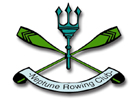 Neptune Rowing ClubLongmeadows, Islandbridge, Dublin D08 HE9F.______________________________________________________________Neptune Regatta 2023 - Saturday 1st AprilREGATTA SAFETY STATEMENTPolicy:It is the policy of Neptune Rowing Club to implement the water safety and awareness guidelines of Rowing Ireland Water Safety Code.Aims:It is the intent of Neptune Rowing Club and the regatta committee to ensure that: -All rowing in the Regatta is managed in accordance with the current safety rules and guidelines of Rowing Ireland.All crews, boats and equipment are compliant with Rowing Ireland safety requirements prior to embarkation.All participating clubs and competitors are made aware of the safety rules and instructions specific to the event.Safety rules and instructions, both general and specific to the event, are adhered to at all times by all of the participants and officials at the event.Method:Neptune Rowing Club will ensure that, as far as it is reasonably practicable, hazards are identified, eliminated, or controlled. Rescue launches will be equipped in accordance with Rowing Ireland guidelines, and manned by experienced operators only. Experienced race marshals will be in attendance, and may prevent crews or individuals from taking part in the regatta if they consider that they are a risk to themselves, other competitors or equipment (The marshals will be wearing “hi-visibility” jackets).Responsibilities:It is the responsibility of each participating club to ensure that all of their crews and scullers are competent and adequately prepared to compete in the boat type and grade for which they are entered.It is the responsibility of each participating club to ensure that all of the boats and equipment used by their members comply with Rowing Ireland safety regulations and that :Hulls are sound and watertight.All watertight compartments in boats are sealed in accordance with the manufacturer’s specifications.Bow-balls are of the correct type and securely fitted.Heel restraints are properly set (max 7 cm).Steering mechanisms and coxboxes are in working order.Coxes wear suitable buoyancy aids that will not impede escape from a submerged boat.All participants comply with the Rowing Ireland criteria regarding their swimming ability.Safety Rules specific to the event for the attention of all competitors:Follow the instructions of the marshals and race officials at all times.Training is not permitted on the river from 30min before racing begins.Keep well over to the South (Trinity) Station going up the river to the start.Cross the river to the south bank from club slips ONLY WHEN THE RIVER IS CLEAR.Crews and scullers should wait for the start of their race in the area up river from the stake boats.In the event of a row-over, crews and scullers should paddle down the river on the North (Neptune) station.At the end of a race, keep rowing beyond the finish and turn at the weir.Do not delay at the finish area.Proceed from the finish area to the club slips along the south bank of the river.Other Information:Competing Clubs will be assigned appropriate parking space in a Dublin Club.The Civil Defence will be in attendance with an ambulance and personnel trained in First Aid located beside the regatta Secretary’s caravan.Nearest Hospital – 		St. James’s Hospital, 	01 410 3000Nearest Garda Station –	 Kilmainham 	01 666 9700Regatta Secretary,					Email:  regattasecretary.neptunerc@gmail.comC/o Neptune Rowing Club,Longmeadows, Islandbridge, 			Phone:    083 4590500 (6.00pm to 9.00pm)Dublin 8. 